«УТВЕРЖДАЮ»Председатель Комитета по спорту, туризму и делам молодежи г. Махачкалы__________ М.А.Ибрагимов«_____»__________2018г.«УТВЕРЖДАЮ»Президент Федерации шахмат г. Махачкалы________ Г.М. Гасангусейнов«_____»__________2018г.«УТВЕРЖДАЮ»Глава Администрациивнутригородского района «Советский район» г. Махачкалы_____________ П.М. Залибеков«_____»______________2018г.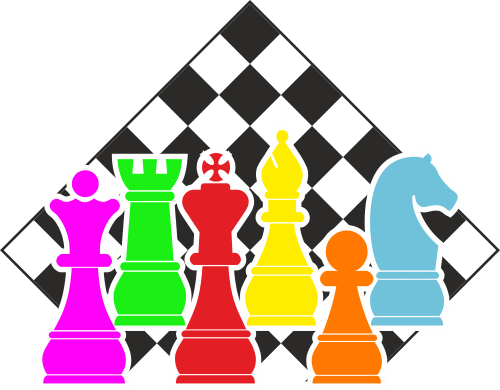 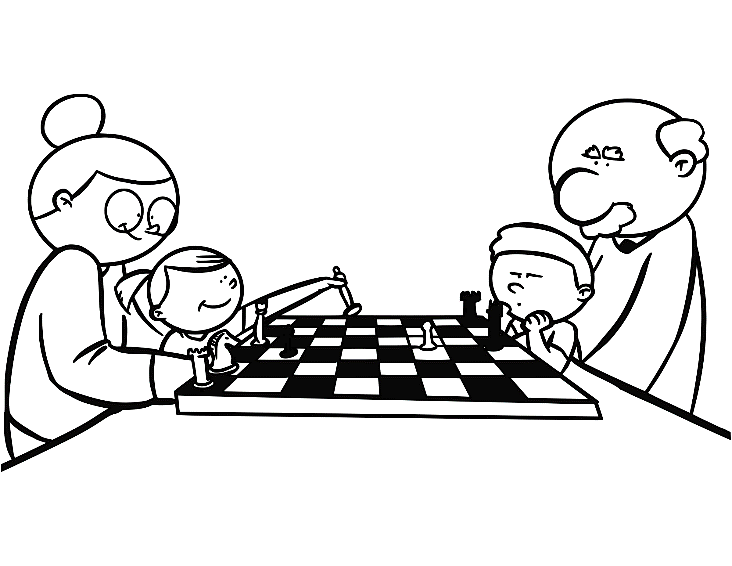 Махачкала – 2018 годI. Цели и задачи- развитие и популяризация шахмат среди населения города Махачкалы;- повышение спортивного мастерства; - приобретение навыка игры в быстрые шахматы;- укрепление семейных традиций.- пропаганда здорового образа жизни;II. Дата проведения соревнования.Турнир проводится 17-18 ноября 2018 года на базе МБУ «СШ по шахматам Карпова А.Е.» по адресу: г. Махачкала, ул. Ломоносова 13а. Торжественное открытие – 17 ноября в 13.00 ч. Награждение – 18 ноября в 18.00 ч.Регламент: 17 ноября (1 группа участников): Мандатная комиссия – с 12.00ч. до 12.40ч., 1-5 туры – с 13.30ч. до 18.00ч. 18 ноября (2 группа участников): Мандатная комиссия участников – с 09.30ч. до 10.10ч., 1-5 туры – с 10.30ч. до 15.00ч. Финал – 18 ноября с 15.30ч. до 17.30ч. III. Руководство соревнованиями.Организаторами турнира являются Комитет по спорту, туризму и делам молодежи Администрации г. Махачкалы, Администрация внутригородского района «Советский район» г. Махачкалы, Федерация шахмат г. Махачкалы при содействии ОАО «ВИЗАЖ косметикс» и МБУ «СШ по шахматам Карпова А.Е.». Непосредственное проведение возлагается на судейскую коллегию.Главный судья – Салманов Зураб КурбановичГлавный секретарь – Велиханов Артур Рауфович IV. Участники соревнованийК участию в турнире приглашаются семейные команды г.Махачкалы. В состав команды входят:• 1 доска – мальчик или девочка не старше 2004 года рождения.• 2 доска – взрослый член семьи из числа его близких родственников – родные брат или сестра, мама, папа, бабушка, дедушка.Все команды будут разбиты на 2 группы и будут играть в разные дни. Команды, занявшие с 1 по 3 места в своих группах, будут играть в финале (18 ноября). Списки команд, разбитые по группам, будут опубликованы 16 ноября на сайте www.stmkala-chess.ru.V. Порядок подачи заявок	Именные заявки на участие (Приложение № 1) в обязательном порядке подаются до 18.00ч. 14 ноября 2018г. в МБУ «СШ по шахматам Карпова А.Е.» по адресу ул. Ломоносова 13-а или отправлены на электронную почту: chess-05@mail.ru. С 15 ноября заявки на участие не принимаются.Документы, удостоверяющие личность, подаются в день соревнований. VI. РегламентСоревнования проводятся по Правилам вида спорта «шахматы», утвержденным приказом Министерства спорта России № 1093 от 30.12.2014, по швейцарской системе в 5 туров с компьютерной жеребьевкой. Контроль времени – 15 мин. + 10 с. на каждый ход каждому участнику. Финал пройдет по круговой системе с компьютерной жеребьевкой Swiss.manager с контролем времени 3 мин +2с. на каждый ход каждому участнику.Поведение участников регламентируется в соответствии с Положением «О спортивных санкциях в виде спорта «шахматы». В случае необходимости, до начала 1 тура, судейская коллегия оставляет за собой право внести изменения в регламент соревнования. Апелляционный комитет турнира состоит из 3 основных и 2 запасных членов, выбираемых на организационном собрании по предложению директора турнира из числа представителей команд. Апелляция на решение главного судьи может быть подана участником или его представителем в письменном виде в течение 15 минут после окончания тура. Порядок подачи и рассмотрения апелляции определяется регламентом соревнований. VII. Определение победителей. Турнир пройдет с лично-командным зачетом. В командный зачет идут очки участников команды (взрослая и детская доска). Места команд определяются по наибольшему количеству набранных очков участниками команд.В случае равенства очков у 2-х и более команд места определяются по дополнительным показателям:- по усеченному коэффициенту Бухгольца.- по коэффициенту Бухгольца.- по лучшему результату на детской доске.В случае равенства очков у 2-х и более участников в личном зачете места определяются по дополнительным показателям:- по усеченному коэффициенту Бухгольца.- по коэффициенту Бухгольца.- по личной встрече.VIII. Награждение Команды, занявшие 1,2,3 места, награждаются кубками, дипломами и медалями Комитета по спорту, туризму и делам молодежи Администрации города Махачкалы.Победители, занявшие 1,2,3 места в личном зачете по доскам в каждой группе (среди мальчиков и девочек, мужчин и женщин), награждаются грамотами, медалями Комитета по спорту, туризму и делам молодежи Администрации города Махачкалы и ценными призами Администрация внутригородского района «Советский район» г. Махачкалы.Также все победители и призеры получат памятные подарки от ОАО «ВИЗАЖ косметикс» и Федерации шахмат г.Махачкалы.На усмотрение организаторов могут быть учреждены дополнительные призы.IX. Сроки предоставления отчетаГлавному судье соревнований предоставить отчет о проведенном мероприятии в Комитет по спорту, туризму и делам молодежи в течение 3-х календарных дней по окончании соревнований на бумажном и электронном носителях.Ответственный – Шахбанова Саният Назировна. Данное положение является официальным вызовом на соревнование.Приложение № 1Образец заявкиЗАЯВКА от команды семьи ______________________________на участие в XI городском турнире «Папа, мама, я – шахматная семья» 2018г., посвященного Всемирному дню ребенкаКапитан команды: ________________________Тел. ____________________________________О т ч е тО проведении ___________________________________________________________________________________________________________________________________________________________На базе _____________________________________________________________________________Дата проведения _____________________________________________2018 г. Количество команд, допущенных к соревнованиям______________________Общее количество участников, допущенных к соревнованиям ___________Командый зачетЛичный зачет на детской доскеЛичный зачет на взрослой доскеОбщее заключение главного судьи, представителей команд _________________________________ _____________________________________________________________________________________Замечания, жалобы ___________________________________________________________________ Предложения по проведению на следующий год _________________________________________ ___________________________________________________________________________________ Главный судья _________________________________ _______________ 		 (Подпись)Главный секретарь ______________________________ ________________  					 (Подпись)Доска Фамилия, имя, отчествоДата рожденияГород/районЗвание / разрядРейтинг детскаявзрослаяместоКомандаНабранные очкиМес-тосреди мальчиковРез-тМес-тосреди девочекРез-т2.3.2.2.3.3.Мес-тосреди мужчинРез-тМес-тосреди женщинРез-т1.1.2.2.3.3.1.1.2.2.3.3.